Department of Journalism and Mass CommunicationDaffodil International UniversityMSS Program Final-term Exam Schedule (Fall 2020)Date: 08/12/2020GR-Dr. Golam Rahman, SSI- Dr. Sheikh M Shafiul Islam, MRI- Md. Rashedul Islam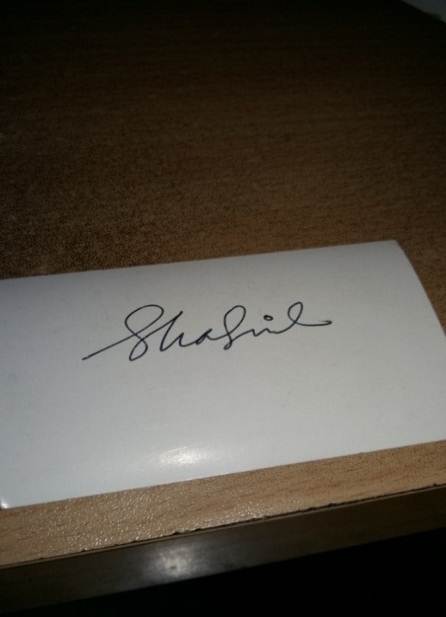 …………………………………………	                 		 ……………………………………….Dr. Sheikh M. Shafiul Islam		             			Prof. A.M.M Hamidur RahmanChairman of Examination CommitteeAssociate Professor and Head JMC	  	         		DeanFaculty of Humanities & Social Science	             			Faculty of Humanities & Social Science	Date and TimeCourse TitleCreditCourse Teacher# of Students21/12/2020Monday 06:00 PM- 09:30 PMJMC 524: Computer Programming and Application3MRI1322/12/2020Tuesday06:00 PM- 09:30 PMJMC 513: Review of Communication Theories3SSI1323/12/2020Wednesday 06:00 PM- 09:30 PMJMC 515: Media Economics and Management3GR14